Pracovní list – Základní pojmy informatiky – 5. ročníkZákladní škola Nové Město na Moravě se specializací v oboru výpočetní technikyCo do řádku nepatří, škrtni.klávesnice, myš, mikrofon, webová kamera, tiskárnahardware, software, data, tabletgrafická karta, paměť počítače, síťová karta, WIFI kartapevný disk, flash disk, paměťová karta, externí disk, procesorWindows 10, Linux, Word, iOS, Androidstolní počítač, základní deska počítače, server, telefon, notebookGoogle Chrome, Malování, Firefox, Safari, Edge, OperaSpoj slova a pojmy, která k sobě významově patří. Pro spojení správné dvojice vždy použij jiný typ čáry.Najdi nesprávné slovo a obarvi jej jinou barvou a zvýrazni tučným písmem.tiskárna – připojení k počítači, velikost papíru, rychlost tisku, klávesnicepevný disk – ukládání dat, laser, připojení k počítači, USBtablet – Android, aplikace, notebook, WIFIstolní počítač – zdroj počítače, základní deska, server, grafická kartaOpiš text a naformátuj podle vzoru.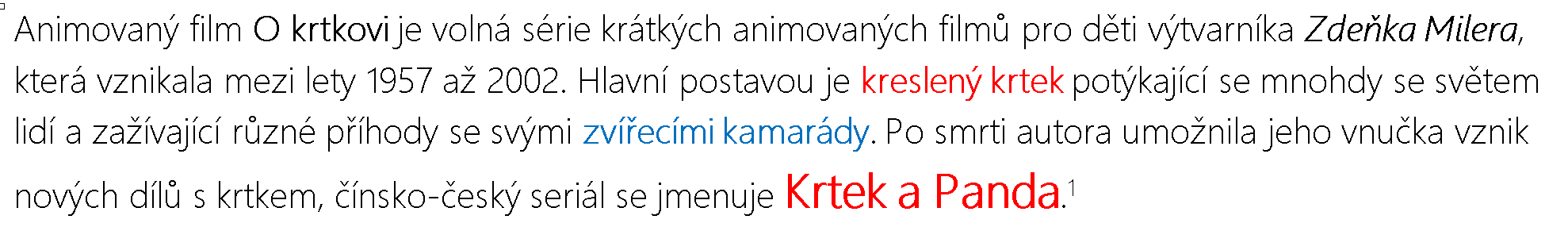 Popiš jednotlivé počítače jménem podle vzoru. Například INF-1, INF-2, … Pro popis využij textové pole. Pole vhodně vybarvi.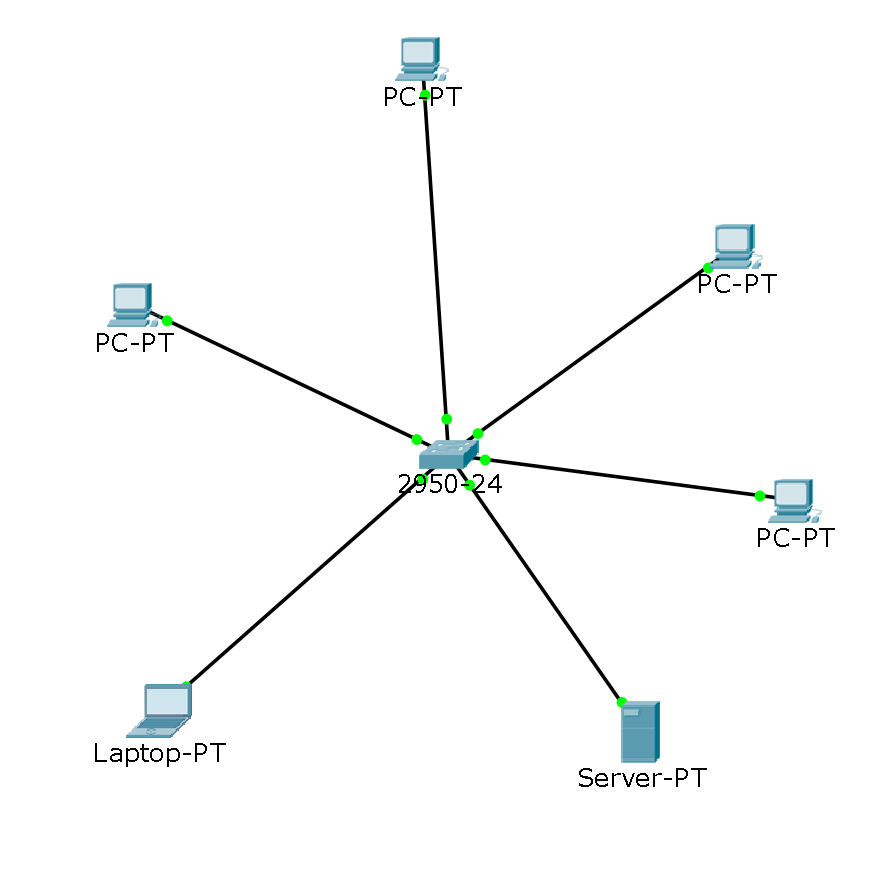 Popiš jednotlivé části počítače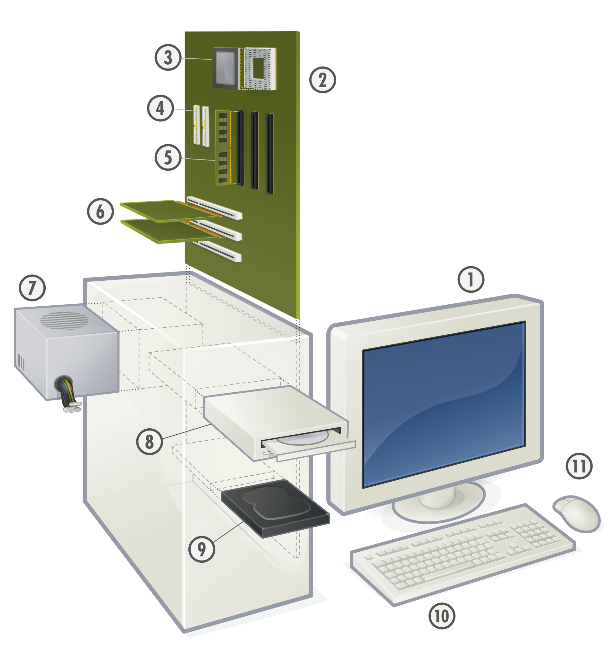 …………………………………………..…………………………………………..…………………………………………..…………………………………………..…………………………………………..…………………………………………..…………………………………………...…………………………………………..…………………………………………..…………………………………………..…………………………………………..